Приложение 1.1.Запиши, чему равно число треугольников и кругов. --Сравните количество треугольников с количеством кругов. Составьте высказывание.Количество треугольников в ___ раза _________, чем количество кругов.--Составьте обратное высказывание. Проверьте, истинно оно или ложно?--Сделайте вывод.«Если количество треугольников в ___раза_________________, чем количество кругов, то количество кругов в _______раза____________________, чем количество треугольников.Тема«Задачи на увеличение и уменьшение в несколько раз в косвенной форме»«Задачи на увеличение и уменьшение в несколько раз в косвенной форме»«Задачи на увеличение и уменьшение в несколько раз в косвенной форме»«Задачи на увеличение и уменьшение в несколько раз в косвенной форме»Класс2222Цели1.Создание условий для формирования способности обучающихся к открытию способа решения задач нового вида за счет включения в понятийную базу новых элементов.2.Формировать у обучающихся умения отличать косвенную и прямую формы задач на увеличение и уменьшение в несколько раз, навыки решения задач указанного вида.3.Воспитывать культуру учебной деятельности.1.Создание условий для формирования способности обучающихся к открытию способа решения задач нового вида за счет включения в понятийную базу новых элементов.2.Формировать у обучающихся умения отличать косвенную и прямую формы задач на увеличение и уменьшение в несколько раз, навыки решения задач указанного вида.3.Воспитывать культуру учебной деятельности.1.Создание условий для формирования способности обучающихся к открытию способа решения задач нового вида за счет включения в понятийную базу новых элементов.2.Формировать у обучающихся умения отличать косвенную и прямую формы задач на увеличение и уменьшение в несколько раз, навыки решения задач указанного вида.3.Воспитывать культуру учебной деятельности.1.Создание условий для формирования способности обучающихся к открытию способа решения задач нового вида за счет включения в понятийную базу новых элементов.2.Формировать у обучающихся умения отличать косвенную и прямую формы задач на увеличение и уменьшение в несколько раз, навыки решения задач указанного вида.3.Воспитывать культуру учебной деятельности.Планируемые результатыЛичностные УУД:Способность к самооценке на основе критерия успешности учебной деятельности.Метапредметные:--Уметь  определять и формулировать цель на уроке, проговаривать последовательность действий на уроке; уметь высказывать свое предположение на основе работы с материалами учебника; уметь работать по коллективно составленному плану; оценивать правильность выполнения действия на уровне адекватной ретроспективной оценки; вносить необходимые коррективы в действие после его завершения на основе его оценки и учета характера сделанных ошибок; планировать свое действие в соответствии с поставленной задачей  (Регулятивные УУД)--- Уметь оформлять свои мысли в устной форме: слушать и понимать речь других; учиться работать фронтально и индивидуально; формулировать собственное мнение и позицию   ( Коммуникативные УУД)--Уметь ориентироваться в своей системе знаний; находить ответы на вопросы, используя учебник, свой жизненный опыт и информацию, полученную на уроках    (Познавательные УУД)Предметные:--Усвоят, что косвенную форму задачи можно преобразовать в простую форму путем составления обратного высказывания.--Усвоят алгоритм решения задачи в косвенной форме на увеличение и уменьшение в несколько раз.--Сделают первые шаги по применению полученного знания при решении задач.Личностные УУД:Способность к самооценке на основе критерия успешности учебной деятельности.Метапредметные:--Уметь  определять и формулировать цель на уроке, проговаривать последовательность действий на уроке; уметь высказывать свое предположение на основе работы с материалами учебника; уметь работать по коллективно составленному плану; оценивать правильность выполнения действия на уровне адекватной ретроспективной оценки; вносить необходимые коррективы в действие после его завершения на основе его оценки и учета характера сделанных ошибок; планировать свое действие в соответствии с поставленной задачей  (Регулятивные УУД)--- Уметь оформлять свои мысли в устной форме: слушать и понимать речь других; учиться работать фронтально и индивидуально; формулировать собственное мнение и позицию   ( Коммуникативные УУД)--Уметь ориентироваться в своей системе знаний; находить ответы на вопросы, используя учебник, свой жизненный опыт и информацию, полученную на уроках    (Познавательные УУД)Предметные:--Усвоят, что косвенную форму задачи можно преобразовать в простую форму путем составления обратного высказывания.--Усвоят алгоритм решения задачи в косвенной форме на увеличение и уменьшение в несколько раз.--Сделают первые шаги по применению полученного знания при решении задач.Личностные УУД:Способность к самооценке на основе критерия успешности учебной деятельности.Метапредметные:--Уметь  определять и формулировать цель на уроке, проговаривать последовательность действий на уроке; уметь высказывать свое предположение на основе работы с материалами учебника; уметь работать по коллективно составленному плану; оценивать правильность выполнения действия на уровне адекватной ретроспективной оценки; вносить необходимые коррективы в действие после его завершения на основе его оценки и учета характера сделанных ошибок; планировать свое действие в соответствии с поставленной задачей  (Регулятивные УУД)--- Уметь оформлять свои мысли в устной форме: слушать и понимать речь других; учиться работать фронтально и индивидуально; формулировать собственное мнение и позицию   ( Коммуникативные УУД)--Уметь ориентироваться в своей системе знаний; находить ответы на вопросы, используя учебник, свой жизненный опыт и информацию, полученную на уроках    (Познавательные УУД)Предметные:--Усвоят, что косвенную форму задачи можно преобразовать в простую форму путем составления обратного высказывания.--Усвоят алгоритм решения задачи в косвенной форме на увеличение и уменьшение в несколько раз.--Сделают первые шаги по применению полученного знания при решении задач.Личностные УУД:Способность к самооценке на основе критерия успешности учебной деятельности.Метапредметные:--Уметь  определять и формулировать цель на уроке, проговаривать последовательность действий на уроке; уметь высказывать свое предположение на основе работы с материалами учебника; уметь работать по коллективно составленному плану; оценивать правильность выполнения действия на уровне адекватной ретроспективной оценки; вносить необходимые коррективы в действие после его завершения на основе его оценки и учета характера сделанных ошибок; планировать свое действие в соответствии с поставленной задачей  (Регулятивные УУД)--- Уметь оформлять свои мысли в устной форме: слушать и понимать речь других; учиться работать фронтально и индивидуально; формулировать собственное мнение и позицию   ( Коммуникативные УУД)--Уметь ориентироваться в своей системе знаний; находить ответы на вопросы, используя учебник, свой жизненный опыт и информацию, полученную на уроках    (Познавательные УУД)Предметные:--Усвоят, что косвенную форму задачи можно преобразовать в простую форму путем составления обратного высказывания.--Усвоят алгоритм решения задачи в косвенной форме на увеличение и уменьшение в несколько раз.--Сделают первые шаги по применению полученного знания при решении задач.Основные понятияЗадача, условие, решение, ответ, увеличение и уменьшение в несколько раз.Задача, условие, решение, ответ, увеличение и уменьшение в несколько раз.Задача, условие, решение, ответ, увеличение и уменьшение в несколько раз.Задача, условие, решение, ответ, увеличение и уменьшение в несколько раз.Межпредметные связиОкружающий мирОкружающий мирОкружающий мирОкружающий мирРесурсы—основные:дополнительныеТ. Е. Демидова, С. А. Козлова, А. П. Тонких. Математика. Учебник. 2-й класс, часть 3. М. Баласс, 2013.Ноутбук, телевизор, презентация.Т. Е. Демидова, С. А. Козлова, А. П. Тонких. Математика. Учебник. 2-й класс, часть 3. М. Баласс, 2013.Ноутбук, телевизор, презентация.Т. Е. Демидова, С. А. Козлова, А. П. Тонких. Математика. Учебник. 2-й класс, часть 3. М. Баласс, 2013.Ноутбук, телевизор, презентация.Т. Е. Демидова, С. А. Козлова, А. П. Тонких. Математика. Учебник. 2-й класс, часть 3. М. Баласс, 2013.Ноутбук, телевизор, презентация.Организация пространстваРабота фронтальная, индивидуальная, групповая.Работа фронтальная, индивидуальная, групповая.Работа фронтальная, индивидуальная, групповая.Работа фронтальная, индивидуальная, групповая.АннотацияУрок с презентацией, с карточками для работы в группах.Урок с презентацией, с карточками для работы в группах.Урок с презентацией, с карточками для работы в группах.Урок с презентацией, с карточками для работы в группах.Технология проведенияДеятельность учениковДеятельность учителяОбучающие и развивающие задания каждого этапаРезультатыI этапОрганизационный момент.Цель: Проверка готовности обучающихся, их настроя на работу.Приветствуют учителя, проверяют готовность к урокуПроверяет готовность к уроку. Создает эмоциональный настрой на урок.Громко прозвенел звонок.Начинается урок.Слушаем, запоминаем,Ни минутки не теряем.Коммуникативные УУД.II этапАктуализация опорных знанийЦель: Повторить изученный материал необходимый для «открытия» нового знания.Заполняют таблицы в учебнике. Составляют задачи  по схемам.Проверяет правильность заполнения таблиц, задает вопросы к схемам задач.Работа с таблицами, учебник с. 50 № 1( заполняют  таблицу в учебнике)c. 50 № 2--прочитайте задачи, определите какая схема подходит к каждой задачеI_________I       5I_________I__на15больше_______________I                            ?на 15 больше|_________ :_____ _______________________|                       :             20|_________|           ?Повторение изученного материала необходимого для «открытия» нового знанияРегулятивные УУД.Коммуникативные УУД.III этапПостановка проблемыЦель: Организовать постановку проблемы через побуждающий от проблемной ситуации диалогСоставление задач по схемам.Учитель подводит к проблемной ситуации. Задает вопросы.--Прочитайте задачу с.50 №5 (а)--Посмотрите на схему, которую я составила к задаче|_________|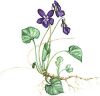                                      4м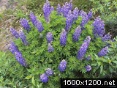                                |_________|__________|                                                 ?---Прочитайте задачу на с.50 № 5 (б)--Я составила схему к этой задаче          |__________|          |__________|____________| --- Ребята, я составила схему к этой задаче, а она у меня почему- то получилась как в первой задаче.А разве эти задачи одинаковые?--Почему же так получилось?Обсуждение затруднения и выявление возможных гипотез.Познавательные УУД.Регулятивные УУД.Коммуникативные УУД.IV этапПостановка темы и цели урока.Формулируют чем будут заниматься на урокеПодводит детей к формулировке темы и цели урока--Ребята, как вы думаете, какие задачи мы будем решать сегодня?Коммуникативные УУД.V этапОткрытие нового знания.Цель:-- Провести практическую работу , сделать вывод и определить тип задачи.---Доказать, что косвенная форма при решении задач на увеличение и уменьшение в несколько раз возможнаРабота в группахОрганизует диалог.Подводит к новому выводу решения задач.Карта для работы в группах прилагается (приложение 1)--Что  мы можем сказать про нашу задачу, если схемы одинаковые?--Как ее будем решать?Самостоятельная работа в группах.Коммуникативные УУД.Познавательные УУД.Регулятивные УУД.VI этапПервичное закрепление.Цель: Организовать первичное применение нового знанияРабота над составлением схем к задачамПомогает составить план решения задач.Задачи с. 50 № 5-- Давайте запишем задачу при помощи краткой записиПланирование решения задач нового типаРегулятивные УУД.Коммуникативные УУД.Vii этапРефлексия учебной деятельностиЦель: Зафиксировать новое содержание урокаОтвечают на вопросы Задает вопросы по теме.--Какую цель ставили на уроке?--Удалось ли ее достигнуть?--Каким способом?--Где можно применять полученные знания?--Что на уроке хорошо получалось?--Над чем еще нужно поработать?VII этап Домашнее заданиеЦель: Организовать выполнение Д/ЗЗаписывают в дневник.Комментирует, что нужно сделатьС. 51 № 6